Set Blades Enercon E70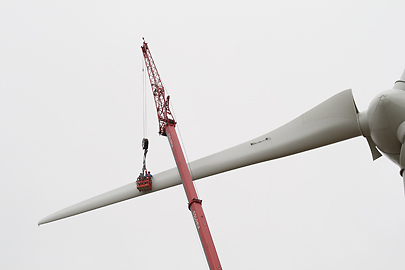 Nº: 88Juego / Set:                                           2Fabricante / Manufacture:                    EnerconModelo / Model:                                  E70Diámetro / Diameter:                           70 m.Extender / Extender:                            No / NoEstado / Condition:                              usadas / used Año / Year:                                          2002 Localización  /  Location:                    Alemania / Germany Disponible  /  Available:                      08-2017                                      Precio / Price: 45.000.-€   Incluido cargado /  included  loaded Precio / Price: 89.000.-€   Incluido cargado + porte */  included  loaded + transport**Europa              revisadas, pulidas, 1 año garantía  / revised, polished, 1 year warranty